If paying online or by phone, remember to mail or e-mail the registration information to Molly Denton.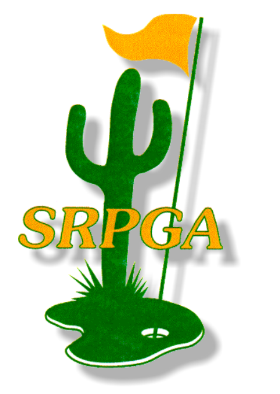 Viewpoint G.C.Saturday, January 25, 20208:00 Shotgun Start Payment must be in by
Friday, January 17, 2020 BY 12PMViewpoint G.C.Saturday, January 25, 20208:00 Shotgun Start Payment must be in by
Friday, January 17, 2020 BY 12PMViewpoint G.C.Saturday, January 25, 20208:00 Shotgun Start Payment must be in by
Friday, January 17, 2020 BY 12PMFeesFeesPlayPlay$67.00	Includes golf and cart fees, tax, range balls, flight, and skill prizes.Notes: 	No entries accepted without an entry check or payment online by the deadline. ALL PLAYERS MUST NOTIFY Molly.Denton@srpnet.com of the players in your group.$67.00	Includes golf and cart fees, tax, range balls, flight, and skill prizes.Notes: 	No entries accepted without an entry check or payment online by the deadline. ALL PLAYERS MUST NOTIFY Molly.Denton@srpnet.com of the players in your group.$67.00	Includes golf and cart fees, tax, range balls, flight, and skill prizes.Notes: 	No entries accepted without an entry check or payment online by the deadline. ALL PLAYERS MUST NOTIFY Molly.Denton@srpnet.com of the players in your group.$67.00	Includes golf and cart fees, tax, range balls, flight, and skill prizes.Notes: 	No entries accepted without an entry check or payment online by the deadline. ALL PLAYERS MUST NOTIFY Molly.Denton@srpnet.com of the players in your group.$67.00	Includes golf and cart fees, tax, range balls, flight, and skill prizes.Notes: 	No entries accepted without an entry check or payment online by the deadline. ALL PLAYERS MUST NOTIFY Molly.Denton@srpnet.com of the players in your group.CartsCartsIncluded in the FeeIncluded in the FeeIncluded in the FeeIncluded in the FeeIncluded in the FeeSkins (Optional)Skins (Optional)$5	Sign up at the pro shop when you check in, and please pay one of the tournament directors after your round.$5	Sign up at the pro shop when you check in, and please pay one of the tournament directors after your round.$5	Sign up at the pro shop when you check in, and please pay one of the tournament directors after your round.$5	Sign up at the pro shop when you check in, and please pay one of the tournament directors after your round.$5	Sign up at the pro shop when you check in, and please pay one of the tournament directors after your round.FormatFormatFormatShotgun Start at 8:00 AM. Arrive at least by 7:30 for check-in, practice, etc.Stroke play. This is an OPEN tournament, so you are welcome to invite guests. 
Players that are not SRPGA members are only eligible for skill prizes and the skins (gross score only) game.
Tees:	First Flight: Championship Tees (Gold) 6324 yds 
	Other players: Regular Tees (Blue) 5660 yds | Women: Red Tees 4774 yds.Shotgun Start at 8:00 AM. Arrive at least by 7:30 for check-in, practice, etc.Stroke play. This is an OPEN tournament, so you are welcome to invite guests. 
Players that are not SRPGA members are only eligible for skill prizes and the skins (gross score only) game.
Tees:	First Flight: Championship Tees (Gold) 6324 yds 
	Other players: Regular Tees (Blue) 5660 yds | Women: Red Tees 4774 yds.Shotgun Start at 8:00 AM. Arrive at least by 7:30 for check-in, practice, etc.Stroke play. This is an OPEN tournament, so you are welcome to invite guests. 
Players that are not SRPGA members are only eligible for skill prizes and the skins (gross score only) game.
Tees:	First Flight: Championship Tees (Gold) 6324 yds 
	Other players: Regular Tees (Blue) 5660 yds | Women: Red Tees 4774 yds.Shotgun Start at 8:00 AM. Arrive at least by 7:30 for check-in, practice, etc.Stroke play. This is an OPEN tournament, so you are welcome to invite guests. 
Players that are not SRPGA members are only eligible for skill prizes and the skins (gross score only) game.
Tees:	First Flight: Championship Tees (Gold) 6324 yds 
	Other players: Regular Tees (Blue) 5660 yds | Women: Red Tees 4774 yds.Shotgun Start at 8:00 AM. Arrive at least by 7:30 for check-in, practice, etc.Stroke play. This is an OPEN tournament, so you are welcome to invite guests. 
Players that are not SRPGA members are only eligible for skill prizes and the skins (gross score only) game.
Tees:	First Flight: Championship Tees (Gold) 6324 yds 
	Other players: Regular Tees (Blue) 5660 yds | Women: Red Tees 4774 yds.Shotgun Start at 8:00 AM. Arrive at least by 7:30 for check-in, practice, etc.Stroke play. This is an OPEN tournament, so you are welcome to invite guests. 
Players that are not SRPGA members are only eligible for skill prizes and the skins (gross score only) game.
Tees:	First Flight: Championship Tees (Gold) 6324 yds 
	Other players: Regular Tees (Blue) 5660 yds | Women: Red Tees 4774 yds.DirectorsDirectorsDirectorsMolly Denton 602-236-6954 ISB 558
Harry Sauthoff 602-236-3060Molly Denton 602-236-6954 ISB 558
Harry Sauthoff 602-236-3060Molly Denton 602-236-6954 ISB 558
Harry Sauthoff 602-236-3060Molly Denton 602-236-6954 ISB 558
Harry Sauthoff 602-236-3060Additional copies of this flyer are available on our internet site at http://www.srpgolf.com.Additional copies of this flyer are available on our internet site at http://www.srpgolf.com.Pro and LocationDriving
RangePro and LocationDriving
RangePro and LocationDriving
RangeFrank Samprone, Dir., Golf Ops.
Pro Shop: 480-373-5555650 N Hawes Rd, 
Mesa, AZ 85207

Grass; no restrictionsFrank Samprone, Dir., Golf Ops.
Pro Shop: 480-373-5555650 N Hawes Rd, 
Mesa, AZ 85207

Grass; no restrictionsFrank Samprone, Dir., Golf Ops.
Pro Shop: 480-373-5555650 N Hawes Rd, 
Mesa, AZ 85207

Grass; no restrictionsFrank Samprone, Dir., Golf Ops.
Pro Shop: 480-373-5555650 N Hawes Rd, 
Mesa, AZ 85207

Grass; no restrictions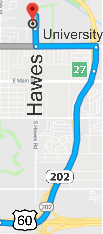 .Send Check and/or Form to:	Molly Denton
	ISB 558
	P.O. Box 52025
	Phoenix, AZ 85072-2025  Absolutely no cash 
  Make check out to SRPGA.
  On memo line, write Viewpoint.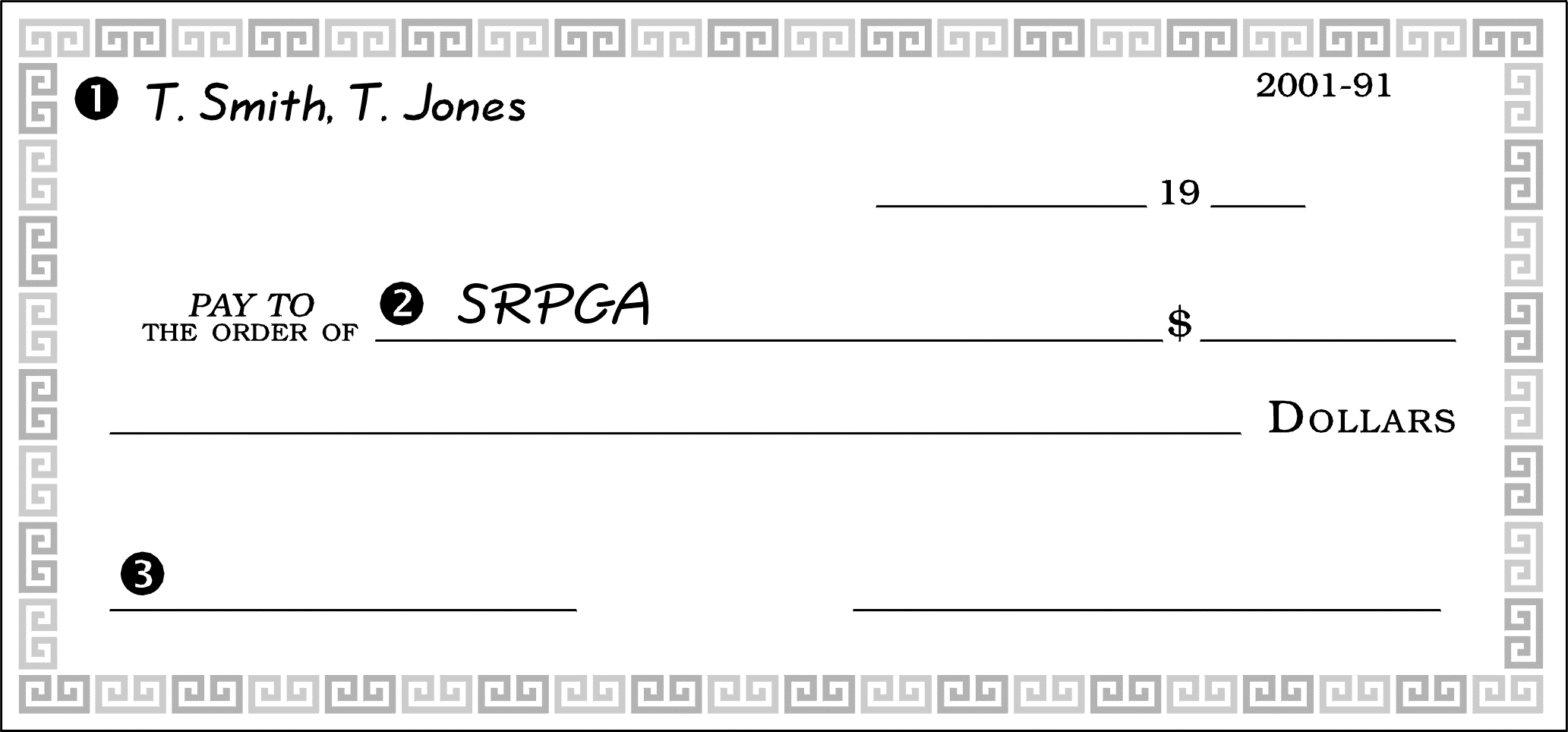 